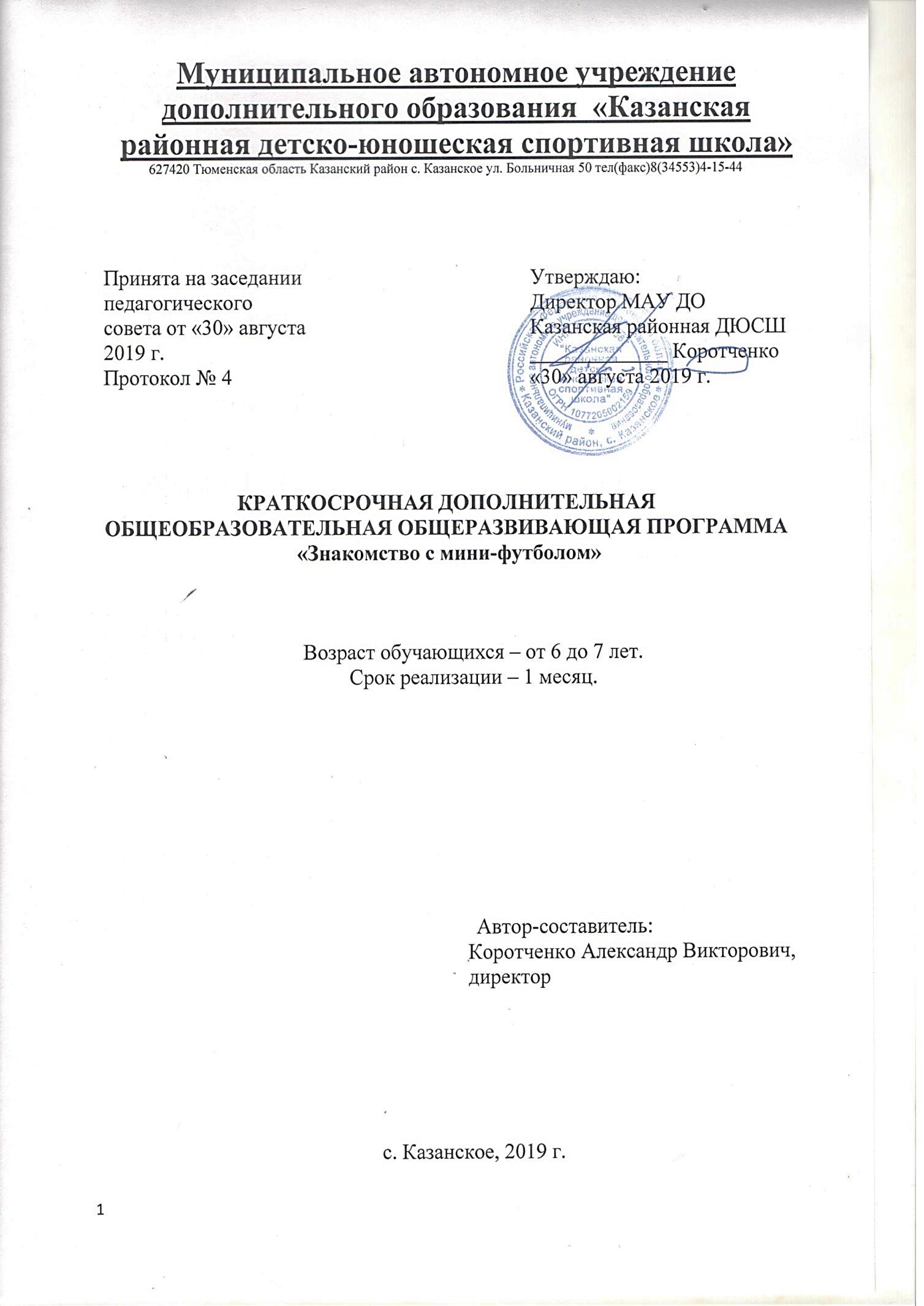 ОГЛАВЛЕНИЕ1.     Пояснительная запискаПрограмма разработана в соответствии с Федеральным законом от 29.12.2012 г. № 273-ФЗ «Об образовании в Российской Федерации», Концепцией развития дополнительного образования детей (Распоряжение Правительства РФ от 04.09.2014 № 1726-р), Приказом Министерства просвещения РФ от 09.11.2018 № 196 «Об утверждении порядка организации и осуществления образовательной деятельности по дополнительным общеобразовательным программам», Методическими рекомендациями по проектированию дополнительных общеразвивающих   программ (приложение к письму Министерства образования и науки РФ от 18.11.2015 № 09-3242), а также с учетом многолетнего педагогического опыта в области физической культуры. Мини-футбол - один из наиболее увлекательных и массовых видов спорта. Его отличает богатое и разнообразное двигательное содержание. Чтобы играть в мини-футбол, необходимо уметь быстро бегать, обладать силой, ловкостью и выносливостью. Эмоциональные напряжения, во время игры, вызывают в организме обучающихся высокие сдвиги в деятельности сердечно-сосудистой и дыхательной систем. Качественные изменения происходят и в дыхательном аппарате. Удары по мячу укрепляют костную систему, суставы становятся более подвижными, повышается сила и эластичность мышц. Постоянные взаимодействия с мячом способствуют улучшению глубинного и периферического зрения, точности в ориентировке в пространстве. Игра в мини-футбол развивает мгновенную реакцию на зрительные и слуховые сигналы, повышает мышечное чувство и способность к быстрым чередованиям напряжений и расслаблений мышц. Небольшой объем статических усилий и нагрузок в игре благотворно влияет на рост юных спортсменов. Игра в мини-футбол требует от занимающихся максимального проявления физических возможностей, волевых усилий и умения пользоваться приобретенными навыками. В процессе игровой деятельности обучающиеся проявляют положительные эмоции: жизнерадостность, бодрость, инициативу, желание победитьОсобая привлекательность мини-футбола объясняется еще и его доступностью. Для проведения игры не требуется специального инвентаря и приспособлений. Доступность игры широким слоям населения, эмоциональные особенности прохождения игр или упражнений с мячом позволяют использовать футбол также в качестве средств активного отдыха. Направленность программы - физкультурно-спортивная.Актуальность данной программы - занятия футболом способствуют общему физическому развитию, оказывают оздоровительное воздействие на организм: повышают иммунитет, укрепляют костномышечную систему, исправляют осанкуДля занятий по данной программе каждый занимающийся должен предоставить медицинское заключение об отсутствии противопоказаний к занятию мини-футболом.2. Комплекс основных характеристик программы2.1.Цели и задачи программыЦель программы: дать учащимся систематизированные практические знания о мини-футболе.Задачи:1.        обучающие:выявление способностей и одарённости занимающихся;изучение теоретических сведений о мини-футболе;ознакомление     с     технико-тактическими     действиями     и правилами игры в мини-футбол.2.        развивающие:развитие психо-физических качеств обучающихся;развитие устойчивого интереса к занятиям мини-футболомобщая физическая подготовка3.        воспитательные:воспитание волевых и моральных качеств;мотивация на здоровый образ жизни;воспитание      стойкого      положительного      отношения      к физической культуре в целом.2.2.Срок реализации программыСрок реализации данной программы составляет 1 месяц. Возраст детей, приступающих к освоению программы 6 - 7 лет. Обучение проходит в очной форме.         Общая трудоемкость программы «Знакомство с Мини-футболом»  составляет 8 часов. 2.3. Форма проведения учебных занятийФорма проведения учебных занятий: групповая – от 10 до 20 обучающихся.  Рекомендуемая продолжительность урока для обучающихся 45 минут. На определенных этапах разучивания технических приёмов возможны различные формы занятий. Группа может быть поделена, что дает возможность более продуктивно прорабатывать навыки, а так же уделять внимание индивидуальному развитию каждого ребенка. 2.4. Методы обученияДля достижения поставленной цели и реализации задач предмета используются следующие методы обучения:-Словесный (объяснение, разбор, анализ);-Наглядный (показ, демонстрация);-Игровой метод-Соревновательный метод (соревнования);-Индивидуальный подход к каждому ученику с учетом возрастных особенностей, работоспособности и уровня подготовки.2.5. Описание материально - технических условийреализации программыМатериально-техническая база образовательного учреждения соответствует санитарным и противопожарным нормам, нормам охраны труда. Для реализации программы учебного предмета «Мини-футбол» созданы следующие материально-технические условия: спортивная форма, спортивный зал для занятий мини-футболом, мини-футбольные ворота, мячи, фишки, скакалки, гимнастические скамейки, гимнастические палки, набивные мячи.3. СОДЕРЖАНИЕ ПРОГРАММНОГО МАТЕРИАЛАВ спортивно-оздоровительных группах массовых занятий футболом ведущими факторами являются: увлеченность детей, интерес, желание заниматься и стремление к достижению хороших результатов. В содержании тренировочного процесса принято рассматривать следующие виды подготовки: - физическая; - технико-тактическая; - морально-волевая (психологическая); - теоретическая; - игровая (соревновательная).Физическая подготовка представляет собой процесс всестороннего развития физических способностей занимающихся с целью укрепления здоровья для успешной спортивной деятельности. Основными средствами при этом являются физические упражнения в сочетании с естественными факторами природы. Физическая подготовка включает в себя общую, специализированную и специальную. Организация тренировочных занятий Объем и характер тренировочных занятий и упражнений определяется в зависимости от уровня общефизической и специальной подготовки, возраста, физического развития. Кроме занятий в секции по футболу занимающиеся должны отрабатывать отдельные технические и физические элементы самостоятельно, или по заданию тренера.Учебный план Календарный учебный графикПрактические занятия:Строевые упражнения:Шеренга, колонна, фланг, интервал, дистанция. Команды предварительные и исполнительные. Построение, расчет. Повороты на месте и в движении. Ходьба в строю. Размыкание строя, перестроение. Обозначение шага на месте, переход на ходьбу, бег и с бега на шаг. Остановка. Изменение скорости движения строя.Упражнения для рук и плечевого пояса:сгибание и разгибание рук, махи, вращения, отведения и приведения, поднимание и опускание, рывковые движения. Упражнения без предметов и с предметами (набивными мячами, мешочками с песком. Резиновыми амортизаторами, палками, булавами). Упражнения, выполняемые в различных положениях: стоя, сидя, лежа, на местеи в движении, в прыжке, самостоятельно и с партнером.Упражнения для шеи и туловища: наклоны, повороты и вращения в различных направлениях. Наклоны, повороты и вращения туловища, вращение таза. Поднимание и опускание прямых и согнутых ног в положении лежа на спине, на животе, сидя, в висе; переход из положения лежа в сед и обратно; разнообразные сочетания этих упражнений, способствующие формированию правильной осанки.Упражнения для ног: поднимание на носки, ходьба на носках, пятках. Вращения в голеностопных суставах; сгибание и разгибание ног в тазобедренном, голеностопном и коленном суставах;приседания, отведения и приведения; махи ногой в различных направлениях. Выпады, пружинистые покачивания в выпаде, подскоки из различных исходных положений ног (на ширине плеч, одна впереди и т.п.).Сгибание и разгибание ног в висах и упорах. Прыжки, многоскоки, ходьба в полном приседе и полуприседе.Упражнения для воспитания ловкости:Движения руками и ногами в различных исходных положениях. Опорные и безопорные прыжки с мостика, с трамплина без поворота и с поворотом. Прыжки в высоту, прыжки в длину с поворотами, боком, спиной вперед. Перекаты вперед, назад, в сторону, в группировке, прогнувшись с опорой и без опоры, кувырки вперед, назад и в стороны, одиночные и сериями в различных сочетаниях (с места и с ходу, с прыжками через низкое препятствие, через партнера); стойка на лопатках, то же согнувшись, стойка на руках и голове; стойка на руках. Лазание по канату и шесту, размахивание в висе. Висы простые и смешанные, согнувшись, прогнувшись, переворот в упор, упражнения на равновесие. Обучение элементам самостраховки при применении элементов борьбы. Упражнения в свободном беге, с внезапными остановками, возобновлением и изменением направления движения. Преодоление полосы препятствий, бег по сложнопересеченной местности. Жонглирование теннисными мячами, метание мячей в цель (неподвижную и движущую) с места, в движении, в прыжке, после кувырков, ускорений. Броски и ловля мяча из различных исходных положений: стоя, сидя, лежа, в прыжке. Упражнения со скакалкой. Игры и эстафеты с элементами акробатики.Упражнения для воспитания быстроты:Пробегание коротких отрезков от 5 до 40м. из различных исходных положений в различных направлениях. Бег с максимальной скоростью и резкими остановками, с внезапным изменением скорости и направления движения по звуковому, зрительному и тактильному сигналам. Ускорения. Эстафеты и игры с применением беговых упражнений. Ловля и быстрая передача мяча. Упражнения на расслабление различных групп мышц.При воспитании физических качеств у юных футболистов необходимо развивать способность к расслаблению различных мышечных групп. Упражнения для воспитания силы:Элементы вольной борьбы. Подвижные и спортивные игры (по упрощенным правилам) с применением силовых приемов. Упражнения с набивными мячами (весом не более 2 - 3 кг) в положении стоя, сидя, лежа. Переноска и перекатывание груза. Перетягивание каната. Бег по песку,в гору. Преодоление сопротивления партнера в статистических и динамических режимах.Упражнения для воспитания скоростно - силовых качеств:Прыжки в длину с места и с разбега, многоскоки, подвижные игры с использованием отягощений малого веса. Эстафеты простые и комбинированные с бегом, прыжками, метанием и переноской грузов. Общеразвивающие упражнения (с малым отягощением), выполняемые в быстром темпе. Подвижные игры с применением силовой борьбы. Толчки сопротивляющегося партнера плечом, грудью.Упражнения для воспитания выносливостиРавномерный бег. Частота пульса во время работы 130 - 170 уд/мин. Переменный бег на коротких отрезках с максимальной скоростью в течение 4 - 5 мин (работа 5-10 сек., интервал отдыха –15-30 сек.). Серийное выполнение игровых и технико-тактических упражнений с интенсивностью 75-85% от максимальной (длительность одного повторения не более 30 сек.; интервалы отдыха –1-1,5 мин., число повторений –3-5) Подвижные игры. Бег по песку.Специальная физическая подготовкаУпражнения без мяча: бег «змейкой» и «восьмеркой» (с максимальной и изменяющейся скоростью); бег с чередованием передвижения лицом и спиной вперед.Жонглирование мячом: ногой, головой.Ведение мяча: внутренней частью подъема стопы («змейкой» между стойками, по прямой с изменяющейся скоростью); попеременно внешней и внутренней поверхностью стопы с изменяющейся скоростью передвижения.Удары: серединой подъема стопы с места и с разбега по неподвижному, катящемуся и летящему мячу; после отскока от земли; с поворотом; пяткой ноги; головой по летящему мячу (стоя на месте и в прыжке).Передача мяча: на месте ( продольные, поперечные, диагональные, низкие, высокие); в движении.Вбрасывание мяча: из-за боковой линии, стоя на месте, с разбега.Отбирание мяча у соперника: толчком плеча в плечо; выбиванием; наложением стопы на мяч; подкатом.Остановка летящего мяча: внутренней стороной стопы, грудью.Обманные действия: индивидуальные с мячом и без мяча (финты); наступание на мяч; ложное продвижение с мячом соперника; ложный замах.Групповые обманные действия: ложный пас; ложные действия: получить пас от партнера, производящего вбрасывание мяча из-за лицевой линии; пропуск мяча партнеру; оставление мяча партнеру; ложные действия при подаче углового удара.Тактические действия: взаимодействия игроков в нападении и защите при подаче углового удара и при пробитии штрафных; взаимодействия игроков при вбрасывании мяча из-за лицевой линии.Спортивные игры: мини-футбол, футбол по упрощенным и основным правилам.Развитие силовых способностей: комплексы упражнений с дополнительным отягощением на основные мышечные группы; многоскоки; многоскоки через препятствия; спрыгивание с возвышенной опоры с последующим ускорением, прыжком в длину; прыжки на двух ногах с дополнительным отягощением (вперед, назад, в приседе, с продвижением вперед); прыжки на одной с упором другом, лицом и боком к опоре (с упором на гимнастическую скамейку и стенку, гимнастического «козла» и горку матов); ведение набивного мяча (1 кг); бег с максимальной скоростью с дополнительным отягощением по прямой и в горку, по гимнастическим матам (по прямой, с обводкой стоек, между стойками); бег с дополнительным отягощением с максимальной скоростью (до 20м); акробатические и гимнастические упражнения, выполняемые в режиме повторно-интервального упражнения; индивидуальная подготовка.Развитие выносливости: равномерный бег на длинные дистанции (3км); кроссовый бег (3 км); бег на 100-150м. с изменяющимся интервалом отдыха; непрерывный бег с чередованием скорости передвижения; игра в футбол по упрощенным правилам.Техника передвижения.Бег обычный, бег приставным шагом. Бег по прямой и с изменением направления. Прыжки: вверх, вверх-вперед, толчком одной и двумя ногами с места, вверх-вправо, и вверх-влево, толчком одной ногой с разбега. Бег спиной вперед. Бег скрестным шагом. Бег дугами. Повороты: переступанием и прыжком. Остановки во время бега выпадом и прыжком. Удары по мячу ногой: Удар носком. Удары подъемом: серединой, внутренней, внешней частью подъема. Удар внутренней стороной стопы «щечкой». Удар внешней стороной стопы. Удар пяткой. Удары с подрезкой мяча: резаные удары внутренней и внешней частью подъема по летящему и катящемуся мячу (от игрока, навстречу ему, справа и слева). Удары по летящему мячу, опускающемуся перед игроком, сбоку; с полулета, через голову. Удар по мячу, катящемуся сбоку.Удары по мячу головой: Удар по встречному мячу лбом без прыжка. Удар боковой частью головы по мячу, летящему сбоку. Удар головой в прыжке. Остановка мяча:  Остановка катящегося мяча подошвой и внутренней стороной стопы. Остановка опускающегося мяча подошвой и внутренней стороной стопы. Остановка мяча в воздухе. Остановка мяча с оглядкой. Ведение мяч: Ведение мяча носком (средней частью подъема), внутренней и внешней частью подъема, меняя направление движения, между движущимися партнерами, изменяя скорость передвижения. Ведение мяча по прямой, по кругу, по «восьмерке», а также между стоек.Обманные движения ногами и туловищем (финты): Остановка мяча ногой (после замедления бега и ложной попытки остановки мяча выполняется рывок с мячом). Имитация удара по мячу ногой и с последующим уходом от соперника вправо и влево.Отбирание мяча: Отбор мяча выбиванием и выпадом у соперника, движущегося навстречу, слева и справа от игрока. Отбор мяча у соперника толчком плеча в плечо.Вбрасывание мяча: Вбрасывание мяча с места из положений ноги вместе и ноги врозь. Вбрасывание мяча на точность: в ноги стоящему партнеру или ему на ход. Игровая подготовкаПодвижные игры:Примерная группировка подвижных игр по преимущественному проявлению физических качеств.4. ОЖИДЕМЫЕ РЕЗУЛЬТАТЫ ОСВОЕНИЯ ПРОГРАММЫРезультатом освоения программы учебного предмета «Мини-футбол», являются следующие знания, умения и навыки:- умение владеть мячом, - выполнять точные передачи, - выполнять удары по воротам на точность-  проявлять интерес к физической культуре и спорту, отдельным достижениям в области спорта;-   проявлять интерес к спортивным играм и упражнениям..- уметь организовать самостоятельные занятия мини-футболом, а также, с группой товарищей.Примерные нормативные требования по общей физической подготовкеКомплекс контрольных испытаний и нормативов, определяющий уровень специальной физической подготовленности5. Списки рекомендуемой литературы1.Коробейник А.В. Футбол. Самоучитель игры. Пособие для начинающего мастера. Ростов-на-Дону.: «Феникс», 2000. –320с.2.Кук М. 101 упражнения для юных футболистов: Возраст 12-16 лет/М. Кук; Пер. с англ. Л. Зарохович. –М.:ООО «Издательство АСТ»: ООО «Издательство Астрель», 2003. –128 с.:ил.3.Правила игры в футбол: Сб./Пер. с англ. М.А. Кравченко. –М.: ООО «Издательство Астрель»: ООО «Издательство АСТ», 2001. –112 с.: ил.4.Швыков И.А. Подготовка вратарей в футбольной школе. –М.: Терра-Спорт,Олимпия Пресс, 2005. –96с., ил.Пояснительная записка……………………………………………Комплекс основных характеристик программы………..………..Цель и задачи программы……………………...……………….Сроки реализации программы…………….……………………Форма проведения учебных занятий…………..……………...Методы обучения………………………………………………Описание материально-технических условий………………3444556Содержание программного материала…………….……………..6Ожидаемые результаты……………………………………………14Список литературы……………………………………………..16ВозрастЗаним-ся (лет)Основная направленность занятий6-7Обучение удару внутренней стороной стопы («щечкой») по неподвижному мячу с места, с одного-двух шагов; по мячу, катящемуся навстречу и после ведения; остановке катящегося мяча; ведению внутренней и внешней частью подъема (по прямой, по дуге, с остановками по сигналу, между стойками и обводкой стоек); остановке катящегося мяча внутренней частью стопы; подвижным играм типа «Точная передача».Разделы подготовкичасы1.Общие вопросы теории и практики физической культуры и спорта0,52.Общая физическая подготовка13.Специальная физическая подготовка14.Техническая подготовка25.Тактическая подготовка1,56.Игровая подготовка2Общее количество часов8Наименование дисциплиныУровень сложностиПродолжительность обучения (в неделях)Количество занятий в неделю, продолжительность одного занятияВсего академическх часов в неделюВсего академических часов за период обучения по программеМини-футболОзнакомительный4 недель (1 месяц)2 занятие в неделю по 45 минут28Преимущественное проявление качествСредства развития физических качеств (подвижные игры и эстафеты)быстротаОктябрята. Два мороза. К своим флажкам. Салки с выручалкой. Пустое место. Линейная эстафета. День и ночь. Белые медведи. Вызов номеров. Бегуны и др.Скоростно-силовыеВеревочка под ногами. Волк во рву. Зайцы в огороде. Лиса и куры. Прыжки в длину и высоту. Прыжок за прыжком. Парашютисты. Не оступись. Метко в цель. Подвижная цель. Попади в мяч. Снайперы. Охотники и утки. Кто дальше бросит. Заставь отступить и др.ВыносливостьНе давай мяч водящему. Салки простые. Салки по кругу. Встречная эстафета. Команда быстроногих. Мяч ловцу. Гонки с выбыванием.силаТяни в круг. Бой петухов. Выталкивание из круга.Перетягивание в парах. Перетягивание каната. Бег раков. Эстафета с набивными мячами. ловкость Прыгуны и ползуны. Кувырок с мячом. Навстречу удочке. Эстафета с лазанием и перелезанием. Бег пингвинов. Эстафета с преодолением препятствий.Контрольные упражненияполВозраст 6,7 летБег 30 м с высокого старта, см6,4Бег 30 м с высокого старта, сд6,5Бег 300 м, см66,0Бег 300 м, сд68,4Челночный бег, 3*10 м, см9,5Челночный бег, 3*10 м, сд10,16-минутный бег, мм-6-минутный бег, мд-Прыжок в высоту с места, смм28Прыжок в высоту с места, смд25Прыжок в длину с места, смм150Прыжок в длину с места, смд130Метание набивного мяча (1 кг), мм5,0Метание набивного мяча (1 кг), мд3,4Подтягивание из виса на перекладине, разм-Подтягивание из виса на перекладине, разд-Отжимания из упора на полу, разм4Отжимания из упора на полу, разд3№Виды испытания6-7лет1Бег 30 м с ведением мяча (сек)6,82Удар по мячу на дальность–сумма ударов правой и левой ногой-3Вбрасывание мяча руками на дальность (м)124Удар по мячу ногой на точность (число попаданий)65Бег 5х30 м с ведением мяча (сек)-